Attachment D: Plan, Do, Study, Act (PDSA) Planning Form & TrackerCulture of Continuous Learning Project: A Breakthrough Series Collaborative for Improving Child Care and Head Start Quality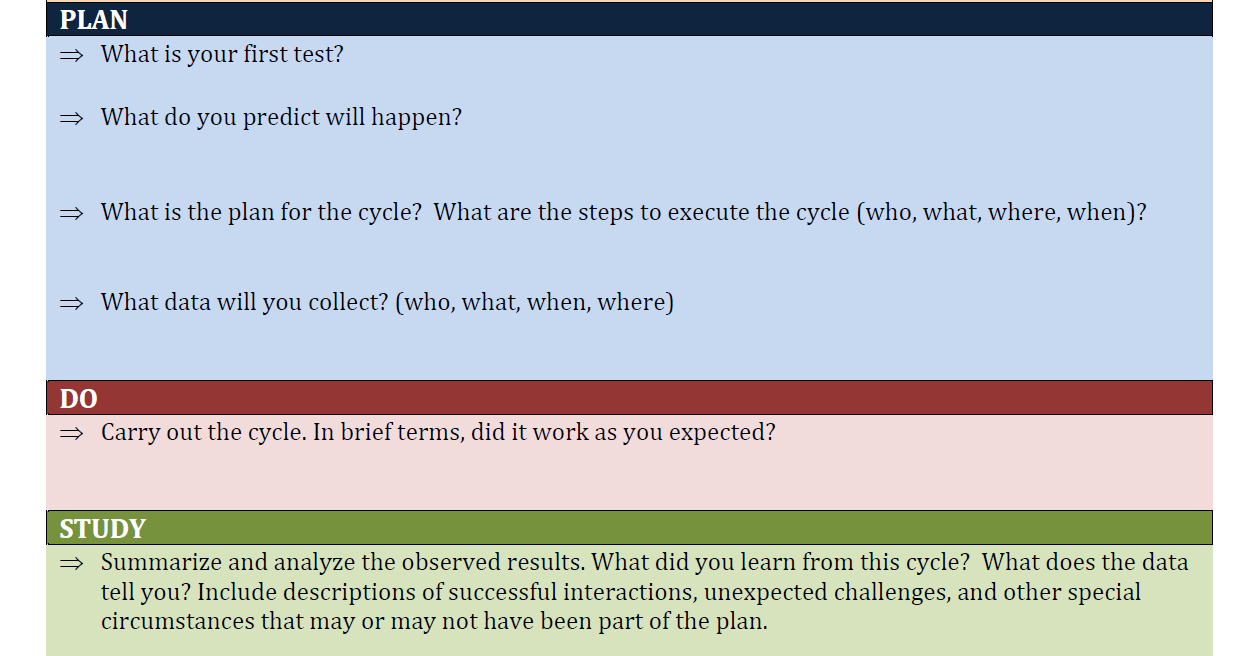 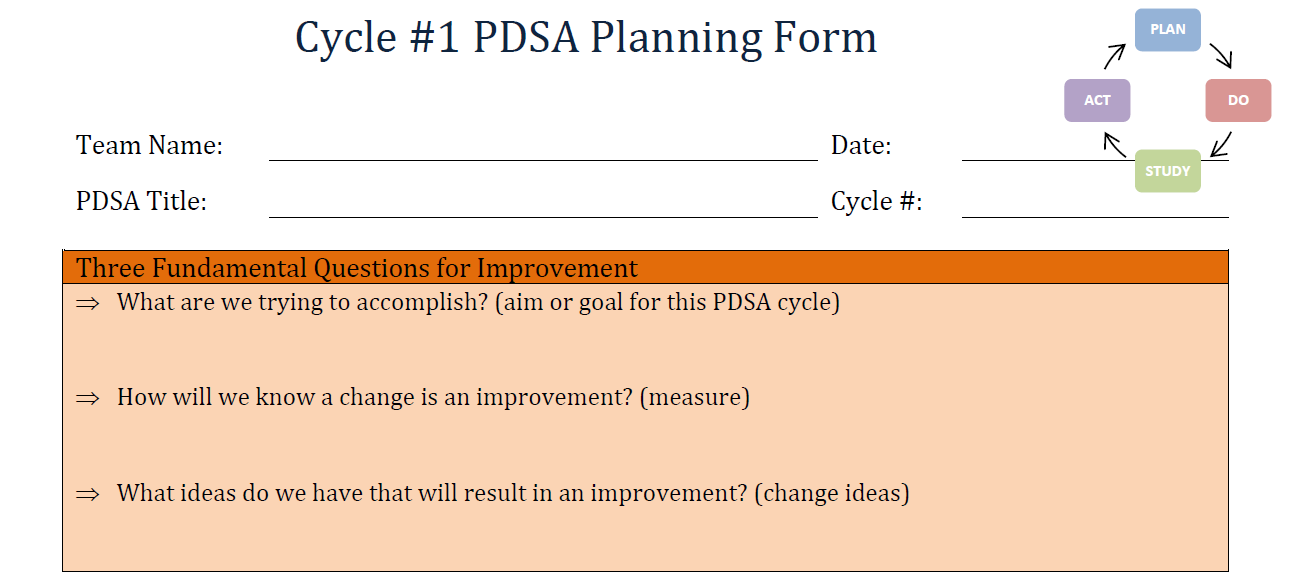 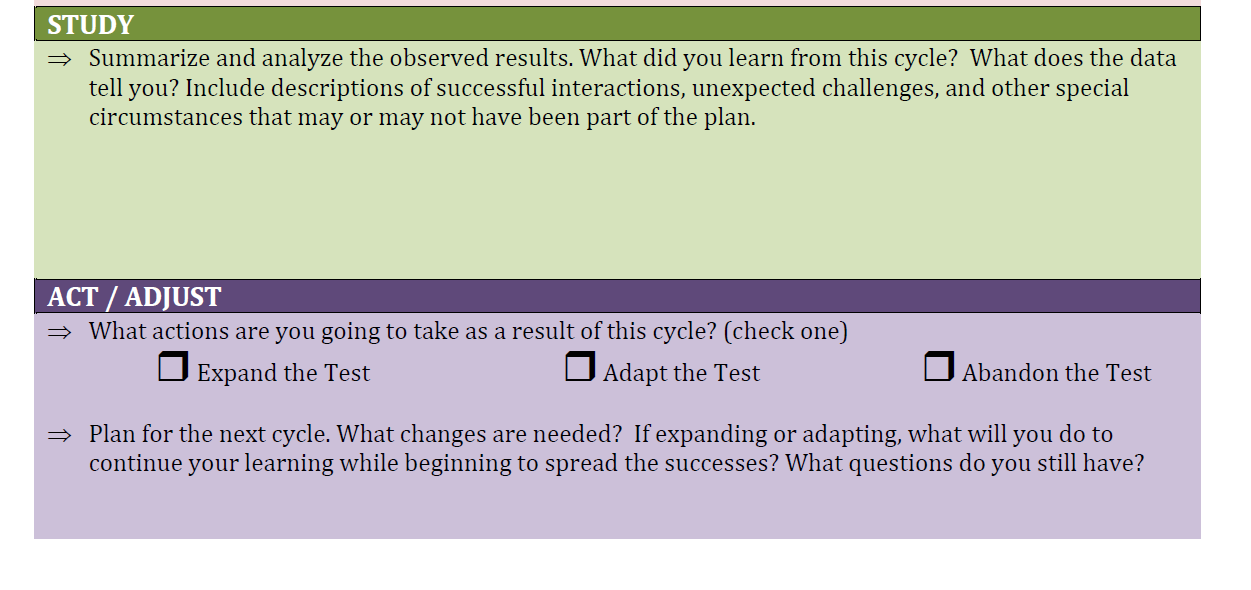 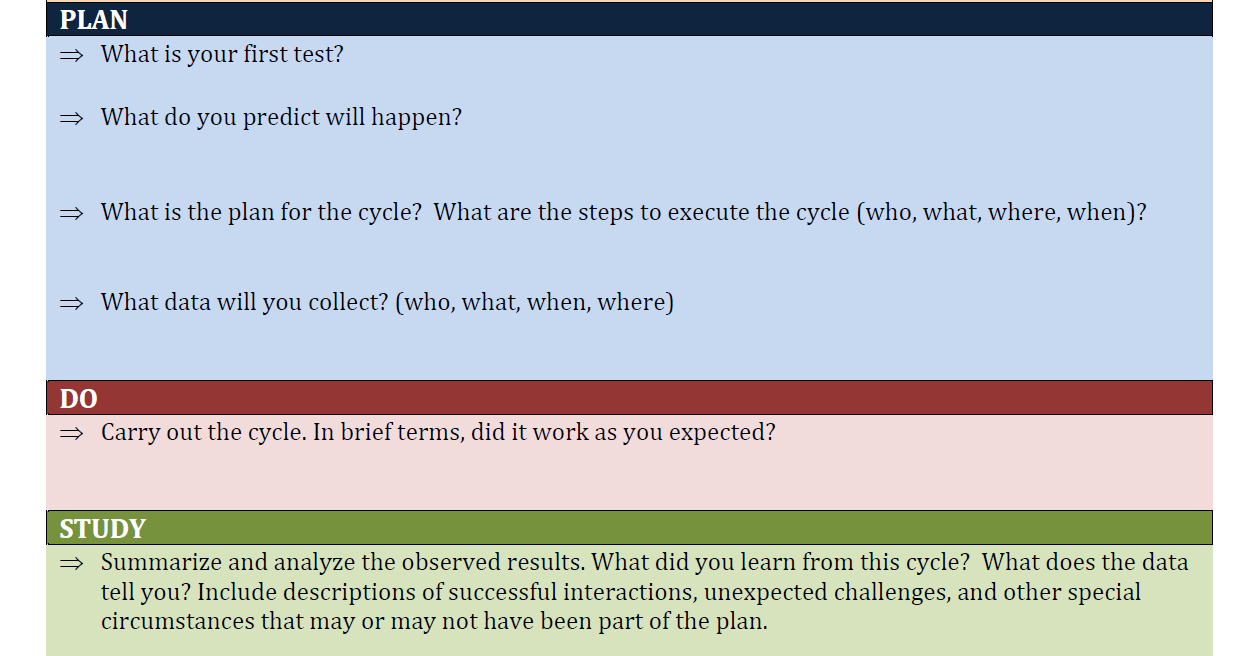 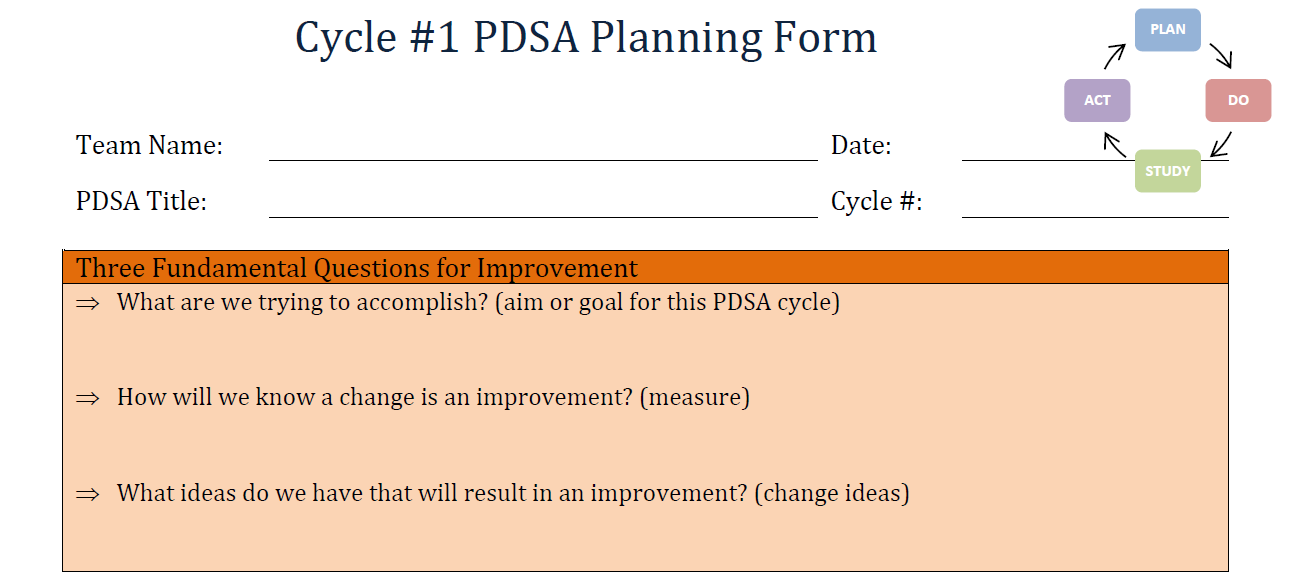 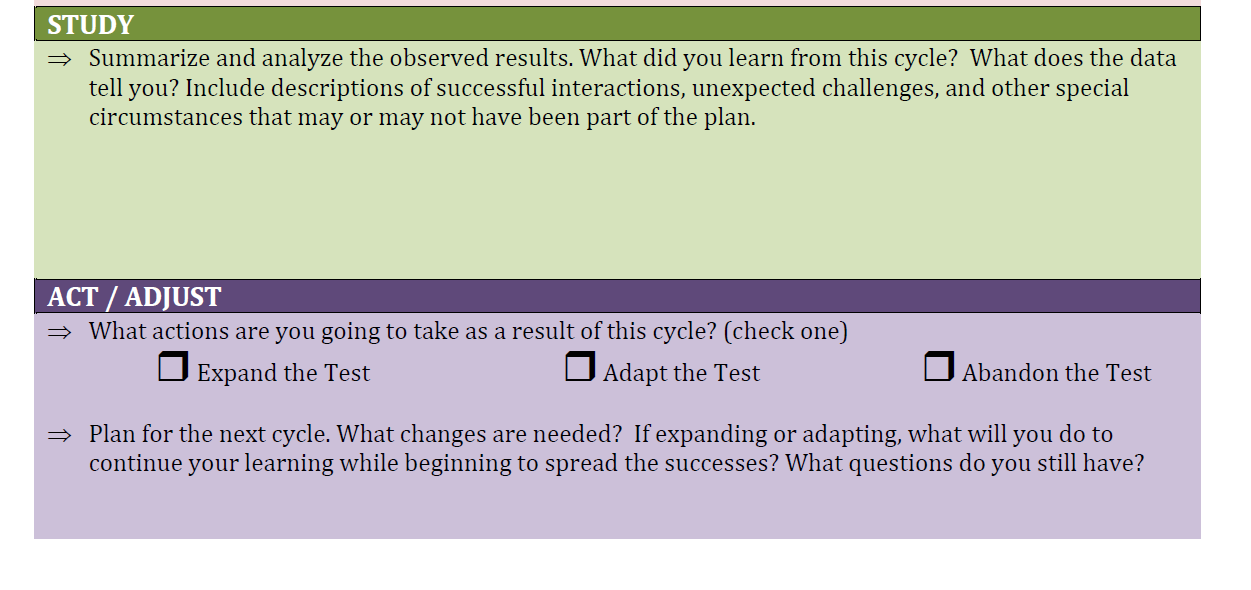 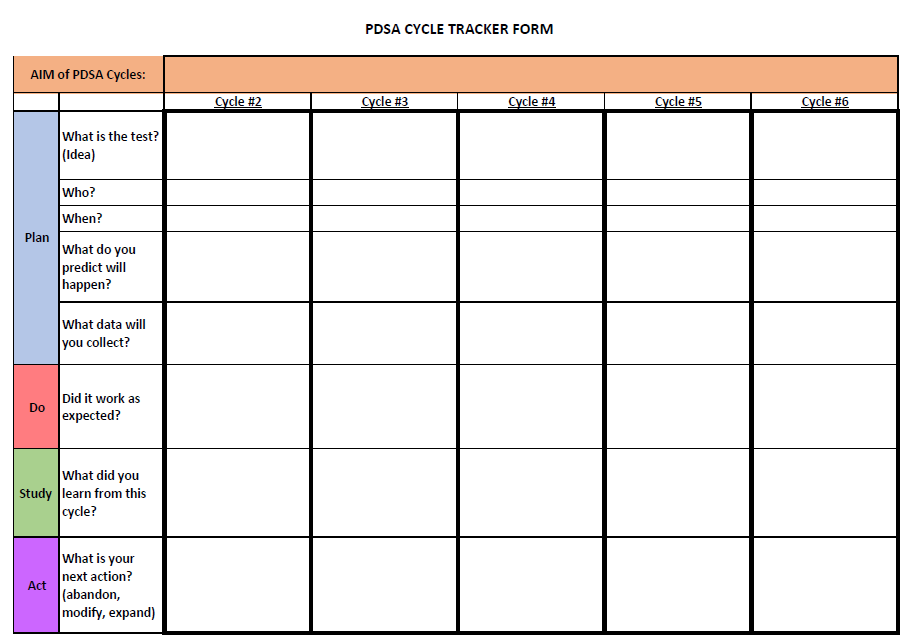 